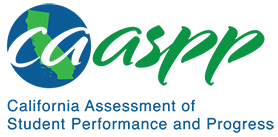 HS-LS4-6 Biological Evolution: Unity and DiversityCalifornia Alternate Assessment for Science—Item Content SpecificationsHS-LS4-6 Biological Evolution: Unity and DiversityCA NGSS Performance ExpectationStudents who demonstrate understanding can: Create or revise a simulation to test a solution to mitigate adverse impacts of human activity on biodiversity. [Clarification Statement: Emphasis is on designing solutions for a proposed problem related to threatened or endangered species, or to genetic variation of organisms for multiple species.] Mastery StatementsStudents will be able to:Recognize examples of human activities that support an increase in biodiversity Recognize examples in which a population of organisms is reduced as a result of human activity Identify data that support the claim that a human activity increased biodiversity Environmental Principles and ConceptsPrinciple 1—Direct and indirect changes to natural systems due to the growth of human populations and their consumption rates influence the geographic extent, composition, biological diversity, and viability of natural systems.Principle 2—Methods used to extract, harvest, transport, and consume natural resources influence the geographic extent, composition, biological diversity, and viability of natural systems.Principle 3—The expansion and operation of human communities influences the geographic extent, composition, biological diversity, and viability of natural systems.Principle 4—The legal, economic, and political systems that govern the use and management of natural systems directly influence the geographic extent, composition, biological diversity, and viability of natural systems.Possible Phenomena or ContextsNote that the list in this section is not exhaustive or prescriptive.Possible contexts include the following:Fishing practices that protect juvenile fish and non-fish speciesThe use of certain polluting herbicides and pesticidesThe destruction of habitat for developmentThe degree of global climate changeHuman population growthAdditional Assessment BoundariesNone listed at this timeAdditional ReferencesCalifornia Science Test Item Specification for HS-LS4-6https://www.cde.ca.gov/ta/tg/ca/documents/itemspecs-hs-ls4-6.docxEnvironmental Principles and Concepts http://californiaeei.org/abouteei/epc/The 2016 Science Framework for California Public Schools Kindergarten through Grade Twelve https://www.cde.ca.gov/ci/sc/cf/cascienceframework2016.aspAppendix 1: Progression of the Science and Engineering Practices, Disciplinary Core Ideas, and Crosscutting Concepts in Kindergarten through Grade Twelvehttps://www.cde.ca.gov/ci/sc/cf/documents/scifwappendix1.pdfAppendix 2: Connections to Environmental Principles and Conceptshttps://www.cde.ca.gov/ci/sc/cf/documents/scifwappendix2.pdfPosted by the California Department of Education, August 2020California Science ConnectorFocal Knowledge, Skills, and AbilitiesEssential UnderstandingAnalyze data to determine a potential solution to mitigate adverse impacts of human activity on biodiversity.Ability to look at data and determine that there is a solution to mitigate adverse impacts of human activity on biodiversity.Recognize that human activities can affect biodiversity.